О внесении изменений в Положение о порядке рассмотрения Комиссией по координации работы по противодействию коррупции в Смоленской области вопросов, касающихся соблюдения требований к должностному поведению лиц, замещающих отдельные государственные должности Смоленской области, и урегулирования конфликта интересовП о с т а н о в л я ю:Внести в Положение о порядке рассмотрения Комиссией по координации работы по противодействию коррупции в Смоленской области вопросов, касающихся соблюдения требований к должностному поведению лиц, замещающих отдельные государственные должности Смоленской области, и урегулирования конфликта интересов, утвержденное Указом Губернатора Смоленской области от 15.01.2016 № 2 (в редакции указов Губернатора Смоленской области от 21.04.2016 № 35, от 24.06.2016 № 65, от 13.01.2017 № 1, от 10.10.2018 № 80, от 22.02.2019 № 15, от 18.03.2019 № 26, от 09.09.2021 № 94, от 28.12.2021 № 141), следующие изменения:1) в пункте 1 слова «первого заместителя Губернатора Смоленской области, первого заместителя Губернатора Смоленской области – руководителя Аппарата Администрации Смоленской области, заместителя Губернатора Смоленской области, заместителя Губернатора Смоленской области – начальника департамента, заместителя Губернатора Смоленской области – начальника главного управления, начальника департамента, входящего в состав Администрации Смоленской области» заменить словами «первого заместителя председателя Правительства Смоленской области, заместителя председателя Правительства Смоленской области – руководителя Аппарата Правительства Смоленской области, заместителя председателя Правительства Смоленской области, заместителя председателя Правительства Смоленской области – министра»; 2) в подпункте «б» пункта 2 слова «Управление по профилактике коррупционных правонарушений Аппарата Администрации Смоленской области (далее – Управление)» заменить словами «Департамент по профилактике коррупционных правонарушений Аппарата Правительства Смоленской области (далее – Департамент)»;3) в пункте 4 слова «начальника Управления» заменить словами «директора Департамента»;4) в пункте 41 слова «В Управлении» заменить словами «В Департаменте»;5) в пункте 42 слова «Управлением могут» заменить словами «Департаментом могут», слова «начальником Управления» заменить словами «директором Департамента»;6) в подпункте «в» пункта 21 слова «в Управление» заменить словами «в Департамент».В.Н. Анохин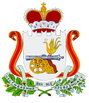 У  К  А  ЗГУБЕРНАТОРА СМОЛЕНСКОЙ ОБЛАСТИот  _________________  № ___________ 